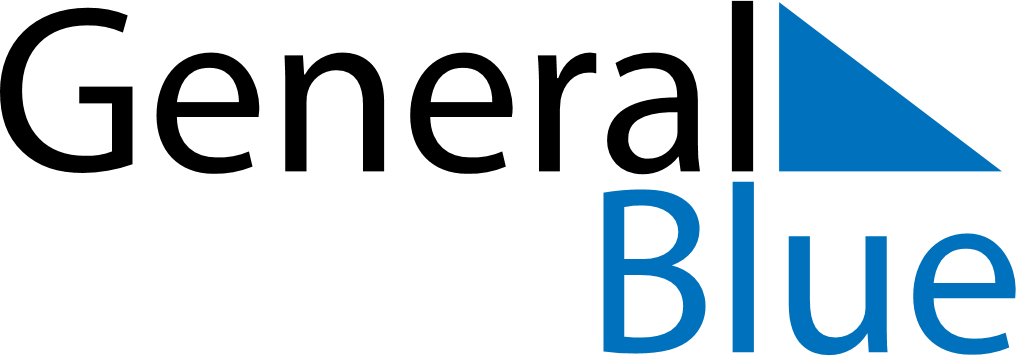 January 2026January 2026January 2026South SudanSouth SudanMondayTuesdayWednesdayThursdayFridaySaturdaySunday1234New Year’s Day567891011Peace Agreement Day1213141516171819202122232425262728293031